Prefeitura do Município de São Paulo 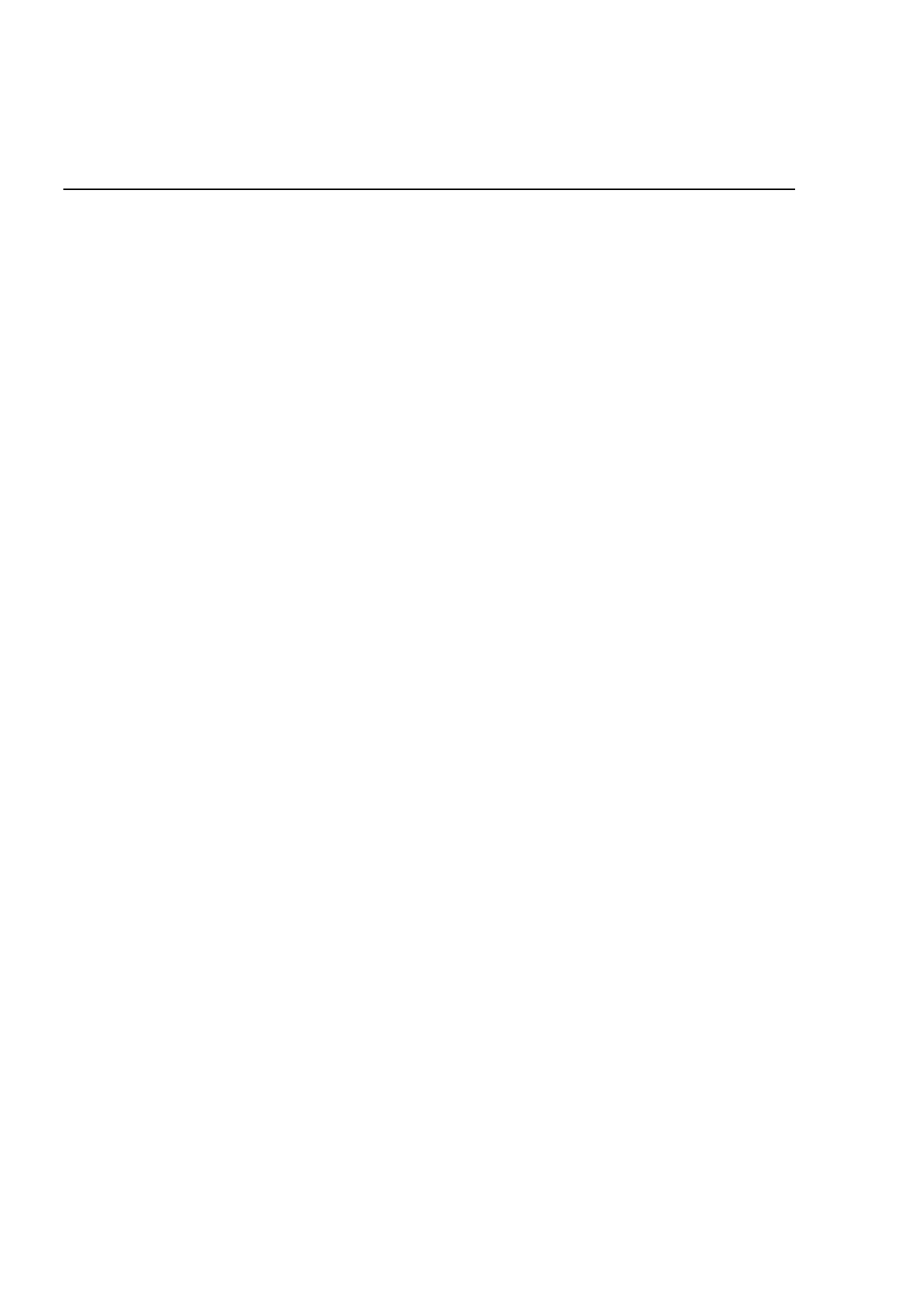 Secretaria Municipal de Cultura Departamento do Patrimônio Histórico Conselho Municipal de Preservação do Patrimônio Histórico, Cultural e Ambiental da Cidade de São Paulo Resolução no. 16/94 O Conselho Municipal de Preservação do Patrimônio Histórico, Cultural e Ambiental da Cidade de São Paulo - CONPRESP, por deliberação unânime dos Conselheiros presentes em reunião ordinária realizada em 10 de novembro de 1994, no uso doe suas atribuições legais e nos termos da Lei no 10.032/85, com as alterações introduzidas pela Lei n 10.236/86, RESOLVE: Artigo 1o - Fica tombado o edifício sede da "CHÁCARA DOS FONTOURA" situado à Estrada da Biacica, 756 (CADLOG 0334119), bairro Itaim Paulista, distrito de Jardim Helena (Setor 133 - Quadra 031 - Lote 0001). Artigo 2o - Fica também tombada a ESCULTURA "BARTIRA", de autoria de João Batista Ferri. Artigo 3o - A área envoltória correspondente é constituída pelos limites da propriedade, descrito em sua titulação, conforme Livro 2 - Registro Geral Matrícula no 4263 do 12o Cartório de Registro de Imóveis de São Paulo. 